2. NAP - SZEPTEMBER 6-i programok HÉTFŐReggeli ima (Laudes)Időpont: 08: 45 - 09: 30Helyszín: Hungexpo1101 Budapest, Albertirsai út 10.Nyelvek Angol, Francia, magyar, Német, Olasz, Spanyol,Regisztráció:	Kötelező              Akadálymentesített:   IgenFőcelebráns: Veres András győri megyéspüspök, az MKPK elnöke
Zenei szolgálat: Emmánuel Közösség*Szentmise2021. szept. 06. 11: 30- 12: 30Főcelebráns: Piero Marini érsek       a Pápai Liturgikus Szertartások Hivatalának egykori vezetője, a Nemzetközi Eucharisztikus Kongresszusok Pápai Bizottságának elnöke.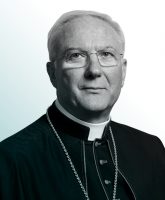 *Kapcsolodó programok2021. szept. 06. 10: 30- 11: 30Szabó Konstantin görögkatolikus pap tanúságtétele 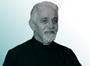 *João Tempesta bíboros, Rio de Janeiro érsekének katekézise    2021. szept. 06. 09: 30- 10: 30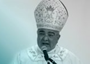 *Fakultációk2. NAP - SZEPTEMBER 6. HÉTFŐIdőpont: 14: 30 - 15: 30Böjte Csaba OFM: A reményről. Krisztus hite - a mi hitünk – a gyermekek körében végzett lelkipásztori munka bemutatása      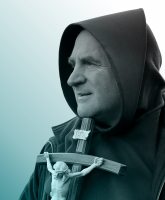 *Joseph-Marie Ndi-Okalla püspök: Az Eucharisztia a jóság forrása Mbalmayo püspöke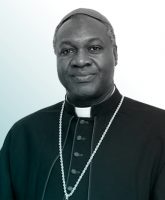 *Mary Healy: A Szeretet azt mondja, menj! - Az Eucharisztia és a keresztény élet biblikus teológus, a Pápai Biblikus Bizottság első női tagjainak egyike.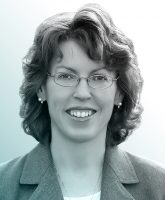 *Damian Stayne: Közösségben Istennel az Eucharisztiában és Jézus szent nevében Nagy-Britannia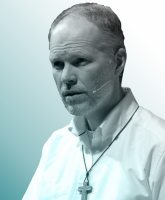 a Cor et Lumen Christi katolikus karizmatikus közösség alapítója.*Előadók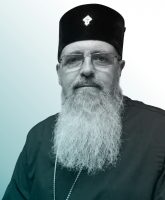 S.E.R. Manuel NIN Güell OSBGörögország  görögkatolikus apostoli exarcha *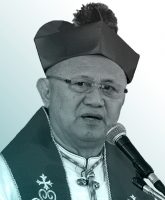 S.E.R. Jose Serofia PalmaFülöp-szigetek Cebu érseke*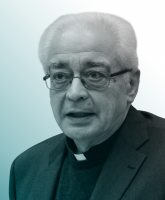 Mons. Pierangelo SequeriOlaszország  teológus, író, zeneszerző, a II. János Pál Teológiai Intézet elnöke*Misszió Afrikában2. NAP - SZEPTEMBER 6., HÉTFŐ  Időpont: 18: 00 - 20: 00Helyszín: 1051 Budapest, Szent István tér 1. MagyarországSzent István-bazilika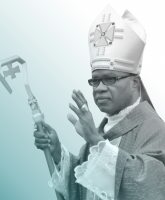 S.E.R. Valerian OkekeNigéria  Onitsha érseke, metropolita*Szent István téri színpad2. NAP - SZEPTEMBER 6., HÉTFŐ Időpont: 15: 30 - 21: 00Helyszín: 1051 Budapest, Szent István térRegisztráció: Nem kötelező  Kategória: KulturálisAkadálymentesített: Igen15:30-16:00 Bemutatkozik a Vigilia Kiadó16:00-16:30 Bemutatkozik a Kairosz Kiadó16:30-17:00 Bemutatkozik a Magyar Bibliatársulat Alapítvány17:30-18:15 Flaska Banda – népzene és néptánc bemutató - Hungarikum18:45-19:30 IstenSzeretők –Szemerédi Bernadett és Széplaky Géza irodalmi zenés műsora20:15-21:00 Magyarországnak fényes világa - Sebestyén Márta, Andrejszki Judit, ifj. Szerényi Béla*Missziós színpad2. NAP - SZEPTEMBER 6., HÉTFŐ  Időpont: 15: 00 - 21: 00Széll Kálmán tér:15:00 - 16:00 Csiszér László zenekara, benne tanúságtétellel.
Csiszér László dicsőítésvezető, dalszerző és zenész, a Szent András Evangelizációs Iskola munkatársa. Már több, mint 20 éve evangelizál a keresztény könnyűzene segítségével. Több lemeze is megjelent, és egész Kárpát-medence szerte szolgál dicsőítő- és imaalkalmakon, szentmiséken, kurzusokon, koncerteken, iskolamissziókon, stb. Célja, hogy minden emberhez eljusson Isten örömhíre. A zenekar szorosan véve jelenleg négy állandó tagból áll, akiknek ez teljes idejű szolgálatot jelent. A négy állandó tagunk mellett számos barátunk van, akik szabadidejükben, ha tehetik, velünk szolgálnak.
Mottója: „Hiszen te formáltad bensőm, s anyám méhében te szőtted a testem.” /Zsolt 139,13/16:00 - 17:00 Makám együttes gyermekprogramja17:00 - 18:00 Lackfi János: Korunk egyik legismertebb magyar költője, írója. Műsorában zsoltárokat hallgathatunk meg tőle, amelyeket népdal ritmusra írt át.18:00 - 18:30 Barbara Heil - Egy volt protestáns misszionárius tanúságtétele a katolikus egyházba vezető útjáról.18:30 - 19:00 Lelkes Napok tábor fiataljainak tanúságtétele.
A Lelkes Napok a Magyar Katolikus Karizmatikus Megújulás Ifjúsági tábora, amelyre minden évben több száz fiatal látogat el. Közülük sokan találják meg hitüket, hivatásukat, ahogy a Szentlélekkel megváltozik az életük.19:00 - 20:00 Varga László megyéspüspök
Varga László a Kaposvári Egyházmegye megyéspüspöke, és kaposvári hívők tanúságtétele.20:00 - 21:00 Csiszér László és zenekarának koncertjeÖrs vezér tere:15:00 - 16:00 Eucharist zenekar koncert
Az Eucharist zenekar országszerte ismert úttörője a katolikus könnyűzenének. Rendszeres vendégei az Ez az a nap! rendezvényeinek, dalaikat számos gitáros zenekar énekli a templomokban.16:00 - 17:00 Kaláka gyerekkoncert
A Kaláka együttes zenéin nemzedékek nőttek fel. Verseket énekelnek. Muzsikájuk sokszínű, és a versekből következően sokstílusú. Az egyéni hangzást a négy énekhang, a klasszikus és népi hangszerek együttes játéka adja. Utcai színpadunkon 16:00-tól gyerekműsorokkal, 17:00-tól felnőtteknek szóló muzsikával készülnek.17:00 - 18:00 Kaláka műsora felnőtteknek.18:00 - 19:00 Eucharist zenekar koncertje, benne az Új Jeruzsálem Katolikus Közösség tanúságtevői19:00 - 19:30 Mary Healy
Mary Healy teológus a hit erejéről és a gyógyulásokhoz vezető útról tesz tanúságot.19:30 - 20:00 Székely János püspök atya
Székely János szombathelyi megyéspüspök, a MKPK Cigánypasztorációs Bizottság vezetője tesz tanúságot.20:00 - 21:00 Eucharist zenekar koncert